Załącznik nr 5 Pakiety nr 2-5                                                               - W Z Ó R –Zawarta w dniu …………. roku pomiędzy:Świętokrzyskim Centrum Onkologii Samodzielnym Publicznym Zakładem Opieki Zdrowotnej z siedzibą w Kielcach, ul. Artwińskiego 3 (nr kodu: 25-734), REGON: 001263233, NIP: 959-12-94-907, zwanym w treści umowy „Zamawiającym”, w imieniu którego działa:……………………….- ……………….,………………………- ………………..,a……………………………………………………………………………………………………………………………………………Strony zgodnie oświadczają, że umowa została zawarta na zasadach ustalonych ustawą z dnia 
29 stycznia 2004 roku – Prawo zamówień publicznych (Dz. U. z 2018 r. poz. 1986) na podstawie wygranego przetargu nieograniczonego z dnia ……………. roku na warunkach określonych w postępowaniu.Strony zawarły umowę następującej treści:§ 1Przedmiot UmowyPrzedmiotem umowy jest dostawa …………………….. z przeznaczeniem dla ………………………… Świętokrzyskiego Centrum Onkologii w Kielcach.Parametry techniczne  przedmiotu umowy są wyszczególnione i szczegółowo opisane                    w załączniku numer ….. do Umowy.Przedmiot umowy obejmuje: zakup sprzętu wraz z dostawą, rozładunkiem i przetransportowaniem na miejsce     przeznaczenia,instalację sprzętu,uruchomienie sprzętu,szkolenie (instruktarz stanowiskowy)  pracowników Zamawiającego przez Wykonawcę w zakresie obsługi sprzętu zgodnie z ofertą.Wykonawca oświadcza, że:cały przedmiot umowy  jest fabrycznie nowy,oferowany przedmiot umowy jest kompletny ze wszystkimi podzespołami, częściami 
i materiałami niezbędnymi do uruchomienia i użytkowania,oferowany przedmiot umowy spełnia wymogi Zamawiającego.Wykonawca oświadcza, że przedmiot umowy jest wprowadzony do obrotu i używania jak również oznaczony znakiem CE zgodnie z ustawą z dnia 20 maja 2010 roku o wyrobach medycznych (Dz. U. 2010.107.679).Specyfikacja Istotnych Warunków Zamówienia wraz z załącznikami oraz oferta Wykonawcy stanowi integralną część niniejszej umowy.§ 2Dostawa i uruchomienieCałość zakresu rzeczowego zamówienia związana z dostawą, instalacja, uruchomienie  i instruktarz stanowiskowy w zakresie podstawowej obsługi  sprzętu  zostanie wykonana do dnia …………………. r. i potwierdzona zostanie stosownym protokołem odbioru. Wykonawca zobowiązuje się do wykonania przedmiotu umowy, o którym mowa w § 1:na koszt i ryzyko Wykonawcy,w cenie określonej w ofercie,transportem Wykonawcy do siedziby Zamawiającego w dzień roboczy tj. od poniedziałku do piątku w godz. od 7.00 do 14.00.W ramach umowy Wykonawca zobowiązuje się do:dostarczenia przedmiotu umowy posiadającego wymagane w SIWZ dokumenty do siedziby Zamawiającego,instalacja sprzętu wraz z uruchomieniem,przeprowadzenia szkolenia personelu w zakresie obsługi i wykorzystania pełnej funkcjonalności,e ) dostarczenia wraz z przedmiotem umowy instrukcji obsługi w języku polskim,f)  dostarczenia wraz z przedmiotem umowy instrukcji w języku angielskim,Zamawiający zapewnia niezbędne warunki organizacyjne umożliwiające dostęp pracownikom Wykonawcy do pomieszczeń Zamawiającego - w zakresie niezbędnym do wykonania niniejszej umowy.Jeżeli uszkodzenie sprzętu będącego przedmiotem umowy nastąpi w czasie trwania transportu lub montażu odpowiedzialność za powstałą szkodę ponosi Wykonawca.Dokumentem rozliczającym przedmiot zamówienia jest podpisany przez strony protokół odbioru.Osobą upoważnioną do odbioru ze strony Zamawiającego jest: ………………………Odbiór urządzenia odbędzie się przy obecności pracownika Zespołu Aparatury Medycznej. Protokół odbioru powinien zostać podpisany przez co najmniej dwie osoby: Kierownika ……………………………… lub osobę przez niego upoważnioną oraz osobę wyznaczoną z Zespołu Aparatury Medycznej.Wykonawca zobowiązany jest do pisemnego poinformowania osoby upoważnione ze strony Zamawiającego do odbioru urządzenia, minimum na 3 dni przed dostawą.§ 3Wymagania jakościoweWykonawca gwarantuje, że sprzęt dostarczony w ramach niniejszej umowy będzie:zgodny z wymogami stawianymi przez Zamawiającego zawartymi w SIWZ i załącznikach,posiadał dokumenty potwierdzające dopuszczenie wyrobu do obrotu na terytorium  RP lub inny tożsamy dokument (deklaracje zgodności, CE, atesty, certyfikaty UE, itp.),Wykonawca ma obowiązek dostarczenia wraz z przedmiotem umowy następujących dokumentów:instrukcji obsługi (użytkowania) sporządzonych w języku polskim i angielskim.dokumentacji technicznej przedmiotu umowy niezbędnej do prawidłowej eksploatacji,wykazu materiałów zużywalnych wykorzystywanych w bieżącej eksploatacji przedmiotu umowy.Wykonawca na swój koszt ubezpiecza przedmiot umowy do momentu dokonania końcowego odbioru przez Zamawiającego.Okres gwarancji dla przedmiotu umowy wynosi: …….. miesięcy  i rozpoczyna bieg od daty podpisania protokołu odbioru urządzenia.Czas reakcji (przyjęcie zgłoszenia, podjęcie naprawy) serwisu gwarancyjnego nie może przekraczać 24 godzin w dni robocze rozumiane jako dni od pn-pt z wyłączeniem dni ustawowo wolnych od pracy.        6)  Czas skutecznej naprawy bez użycia części zamiennych licząc od momentu zgłoszenia awarii - max 48 godzin w dni robocze rozumiane, jako dni od pn-pt z wyłączeniem dni ustawowo wolnych od pracy       7)  Czas skutecznej naprawy z użyciem części zamiennych licząc od momentu zgłoszenia          awarii – max 6 dni roboczych rozumiane, jako dni od pn-pt z wyłączeniem dni ustawowo wolnych od pracy      8) Gwarancję przedłuża się o okres przerwy w eksploatacji związany z naprawą urządzenia. Wszelkie naprawy serwisowe oraz czynności obsługowe dokonane w okresie gwarancyjnym zostaną odnotowane przez serwis Wykonawcy w karcie pracy lub raporcie serwisowym.W okresie gwarancji naprawy techniczne lub wynikające z wad ukrytych tego samego podzespołu powodują wymianę podzespołu na nowy. Wykonawca gwarantuje Zamawiającemu pełny zakres obsługi gwarancyjnej nieodpłatnie (z wyjątkiem uszkodzeń z winy użytkownika).  Wykonawca wykona bezpłatne okresowe przeglądy: (podać ile w okresie roku) ………. przeglądów,  w terminach  zalecanych przez producenta urządzenia,  data pierwszego przeglądu (podać) …………… oraz bezpłatny przegląd pod koniec okresu gwarancyjnego (30 dni przed upływem okresu gwarancji).Wykonawca w porozumieniu z upoważnionym przedstawicielem Zamawiającego sporządzi harmonogram planowanych przeglądów. Przeprowadzenie przeglądu Wykonawca potwierdzi protokołem i przekaże go Zamawiającemu. Wykonawca zapewnia  Zamawiającemu minimum 10 letni dostęp do części zamiennych oraz autoryzowany serwis pogwarancyjnego (od upływu okresu gwarancji).Powyższe nie dotyczy oprogramowania i sprzętu komputerowego, dla którego Wykonawca zapewnia 5 letnią dostępność części zamiennych.Wykonawca nie ponosi odpowiedzialności za wady przedmiotu umowy powstałe na skutek niewłaściwego postępowania Zamawiającego, tzn. postępowania niezgodnego z instrukcją producenta.Szczegółowy zakres obowiązków i uprawnień stron z tytułu udzielonej gwarancji określa dokument gwarancyjny wystawiony w momencie przekazania przedmiotu umowy. § 4Płatności i cenyZa wykonanie umowy Wykonawcy przysługuje wynagrodzenie w kwocie tj:netto – …………………………………………………………………….VAT –  …………………………………………………………………….brutto –  …………………………………………………………………….słownie złotych: ………………………………………………………….Cena przedmiotu umowy obejmuje jego wartość, wszystkie określone prawem podatki 
(w tym podatek VAT) oraz inne koszty związane z realizacją umowy wymienione       w  formularzu cenowym.Zapłata za wykonanie przedmiotu umowy nastąpi na podstawie faktury VAT wystawionej zgodnie z podziałem kosztowym, wymienionym w Zał. Nr ….  po protokolarnym odbiorze prawidłowego wykonania przedmiotu umowy.Zamawiający zapłaci Wykonawcy wynagrodzenie w ciągu 30 dni od daty doręczenia faktury Zamawiającemu po protokolarnym odbiorze prawidłowego wykonania przedmiotu umowy. Zamawiający upoważnia Wykonawcę do wystawienia faktury bez podpisu osoby upoważnionej. Termin zapłaty winien być wpisany na fakturze VAT.§ 5Kary UmowneStrony ustalają odpowiedzialność za niewykonanie lub nienależyte wykonanie zobowiązań umownych w formie kar umownych w następujących wysokościach:w razie nie przystąpienia lub odstąpienia od umowy z przyczyn leżących po stronie Wykonawcy, Wykonawca zapłaci Zamawiającemu karę umowną w wysokości 5 % wartości zamówienia brutto,w razie zwłoki w usunięciu stwierdzonych wad, braków lub niezgodności towaru z umową ponad terminy określone w umowie, Wykonawca zapłaci Zamawiającemu karę umowną w wysokości 0,1% wartości zamówienia brutto za każdy dzień opóźnienia,w razie odstąpienia od umowy z przyczyn leżących po stronie Zamawiającego, Wykonawca może domagać się od Zamawiającego zapłaty kary umownej  w wysokości 5% wartości zamówienia brutto,Zapłata kar umownych nie zwalnia Wykonawcy z obowiązku realizacji umowy. Zamawiający zastrzega sobie prawo potrącenia należnych kar umownych                                z wynagrodzenia należnego Wykonawcy. O potrąceniu Zamawiający zawiadomi Wykonawcę na piśmie.Zamawiającemu i Wykonawcy przysługuje prawo dochodzenia odszkodowania przewyższającego ustalone kwoty kar umownych na zasadach ogólnych.Zamawiającemu i Wykonawcy przysługuje prawo do żądania odsetek od nieterminowego uregulowania kar umownych. § 6Rozwiązanie UmowyOprócz przypadków wymienionych w ustawie Kodeks Cywilny oraz ustawie z 29 stycznia 2004 r. Prawo zamówień publicznych (Dz. U. z 2018 r. poz. 1986) Zamawiającemu przysługuje prawo odstąpienia od umowy z zachowaniem 1 miesięcznego terminu wypowiedzenia z Wykonawcą, który:rozwiązał firmę lub utracił uprawnienia do prowadzenia działalność gospodarczej 
w zakresie objętym zamówieniem,narusza w sposób rażący istotne postanowienia niniejszej umowy,nie posiada ważnych, aktualnych dokumentów potwierdzających wymagania jakościowe opisane w § 3.W razie zaistnienia istotnej zmiany okoliczności powodującej, że wykonanie umowy nie leży w interesie publicznym, czego nie można było przewidzieć w chwili zawarcia umowy Zamawiający może odstąpić od umowy w terminie 30 dni od powzięcia wiadomości o tych okolicznościach zawiadamiając o tym Wykonawcę na piśmie w terminie 1 miesiąca od powzięcia wiadomości o powyższych okolicznościach. W takim przypadku Wykonawca może żądać jedynie wynagrodzenia należnego mu z tytułu wykonania części umowy.§ 7Postanowienia końcoweBez zgody podmiotu tworzącego  Zamawiającego Wykonawca nie może dokonać żadnej czynności prawnej mającej na celu zmianę wierzyciela w szczególności zawrzeć umowy poręczenia w stosunku do  zobowiązań Zamawiającego.Wykonawca nie może wykonywać swego zobowiązania za pomocą takich osób trzecich, które na podstawie art. 24 ustawy z dnia 29 stycznia 2004 roku Prawo Zamówień Publicznych  (Dz. U. z 2018 r. poz. 1986) są wykluczone z ubiegania się o udzielenie zamówienia publicznego. Zawinione naruszenie w/w postanowień stanowi podstawę do odstąpienia od umowy przez Zamawiającego.W sprawach nie uregulowanych w niniejszej umowie mają zastosowanie:właściwe przepisy ustawy z 29 stycznia 2004 r. Prawo zamówień publicznych (t.j. Dz. U. z 2017 r. poz. 1579) wraz z aktami wykonawczymi do tej ustawy,właściwe przepisy ustawy z dnia 23 kwietnia 1964 r. Kodeks Cywilny (Dz. U. Nr 16, poz. 93 z póź. zm.),Zakazuje się istotnych zmian postanowień zawartej umowy w stosunku do treści oferty, na podstawie, której dokonano wyboru Wykonawcy, chyba, że Zamawiający przewidział możliwość dokonania takiej zmiany w ogłoszeniu o zamówieniu lub w specyfikacji istotnych warunków zamówienia oraz określił warunki takiej zmiany.Umowa może zostać zmieniona w sytuacji:zmiany przepisów podatkowych w zakresie zmiany stawki podatku VAT. W przypadku wprowadzenia zmiany stawki podatku VAT, zmianie ulegnie stawka podatku VAT oraz wartość podatku VAT,co do wysokości wynagrodzenia netto lub brutto w przypadku, gdy zmiana ta jest korzystna dla Zamawiającego tj. w przypadku obniżenia wartości netto lub brutto wynagrodzenia Wykonawcy, bez równoczesnej zmiany zakresu Przedmiotu Umowy także w wypadku zmian w obowiązujących przepisach prawa, mających wpływ na wartość robót objętych niniejszą Umową,wystąpienia zmian powszechnie obowiązujących przepisów prawa w zakresie mającym wpływ na realizację umowy - w zakresie dostosowania postanowień umowy do zmiany przepisów prawa,zmiany nazwy oraz formy prawnej Stron - w zakresie dostosowania umowy do tych zmian,wystąpienia siły wyższej (Siła wyższa - zdarzenie lub połączenie zdarzeń obiektywnie niezależnych od Stron, które zasadniczo i istotnie utrudniają wykonywanie części lub całości zobowiązań wynikających z umowy, których Strony nie mogły przewidzieć i którym nie mogły zapobiec ani ich przezwyciężyć i im przeciwdziałać poprzez działanie z należytą starannością ogólnie przewidzianą dla cywilnoprawnych stosunków zobowiązaniowych) - w zakresie dostosowania umowy do tych zmian,wyniknięcia rozbieżności lub niejasności w rozumieniu pojęć użytych w umowie, których nie można usunąć w inny sposób, a zmiana będzie umożliwiać usunięcie rozbieżności 
i doprecyzowanie umowy w celu jednoznacznej interpretacji jej zapisów przez Strony - 
w zakresie dostosowania umowy do tych zmian.Zamawiający dopuszcza zmiany terminu wykonania przedmiotu umowy w przypadku gdy ze względów organizacyjnych nie było możliwe przystąpienie do wykonania  zamówienia w terminie przewidzianym przez Zamawiającego.Wszelkie zmiany postanowień umowy mogą nastąpić za zgodą obu Stron wyrażoną na piśmie pod rygorem nieważności takiej zmiany.Wykonawca oświadcza, że prowadzi działalność w sposób odpowiedzialny, przestrzega przepisów prawa, w tym w szczególności przepisów dotyczących przeciwdziałania korupcji, praniu pieniędzy i finansowania terroryzmu, przepisów dotyczących przestrzegania praw pracowniczych, przepisów dotyczących przestrzegania zasad bezpieczeństwa i higieny pracy, przepisów przeciwpożarowych, prawa ochrony konkurencji, przepisów w zakresie ochrony mienia oraz przepisów ochrony środowiska oraz dokłada należytej staranności przy weryfikacji swoich pracowników, współpracowników, podwykonawców lub osób przy pomocy których będzie świadczył dostawy na rzecz zamawiającego, w powyższym zakresie. W przypadku zgłoszenia przez zamawiającego jakichkolwiek wątpliwości dotyczącej przestrzegania przez wykonawcę lub jego pracowników, współpracowników, podwykonawców lub osoby przy pomocy których będzie świadczył dostawy/w zasad, Wykonawca podejmie działania naprawcze mające na celu ich usunięcie. Spory wynikłe na tle realizacji niniejszej umowy rozstrzygać będzie Sąd właściwy dla siedziby Zamawiającego.Niniejsza umowa została sporządzona w trzech jednobrzmiących egzemplarzach, jeden egzemplarz dla Wykonawcy i dwa egzemplarze dla Zamawiającego.Załączniki do umowy:- zał. nr 1 – Druk „Oferta”,- zał. nr 2 – Parametry techniczne i funkcjonalne,- zał. nr 3 – Formularz cenowy.  ...................................................                                                 ………………………………..                                                                            podpis Zamawiającego                                                                 podpis Wykonawcy                                                                                                   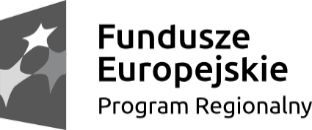 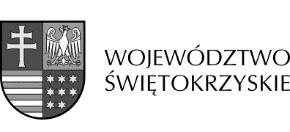 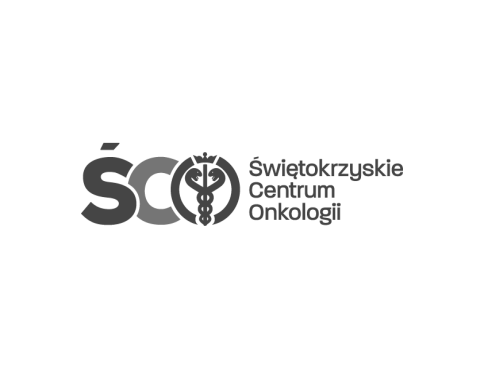 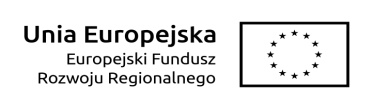 